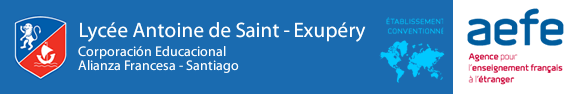 OBJETIVOControlar el acceso, identificando e informando a los miembros de la comunidad escolar acerca de las medidas que se deben adoptar para prevenir una posible propagación de COVID-19 al interior del establecimiento.ALCANCEEl presente documento es aplicable a todos los miembros de la comunidad escolar de la Corporación Educacional Alianza Francesa de Santiago.PROCEDIMIENTOIngreso Alumnos modalidad peatón:El ingreso de los alumnos se realizará por las entradas habilitadas según área pedagógica Al ingreso se controlará:Temperatura corporal al ingreso de la jornada laboral, si presenta temperatura igual o superior a 37,5ºC se derivará a la enfermería para realizar verificación del control de temperatura y se trasladará a consulta médica según corresponda.Uso de mascarilla.Higiene de manos.Distancia física en los lugares que se generan filas.El trayecto entre el acceso y las zonas de espera y/o salas de clases, se debe realizar según protocolo de desplazamiento interno y con el apoyo del personal asistente de la educación. Ingreso de alumnos modalidad Transporte EscolarEl ingreso del vehículo transporte escolar se realizará por las entradas habilitadas según corresponda. El personal del transporte escolar y los alumnos deberán ingresar con mascarilla.Al ingreso de la jornada escolar se controlará a los alumnos y personal de transporte escolar:Temperatura corporal al ingreso de la jornada laboral, si presenta temperatura igual o superior a 37,5ºC se derivará a la enfermería para realizar verificación de la temperatura corporal y se trasladará a consulta médica según corresponda.Uso de mascarilla.Higiene de manos.Distancia física en la medida de lo posible.Los alumnos se deberán ubicar en las zonas de espera establecidas y/o dirigirse a su sala de clases.Personal de transporte escolar colaborará con la supervisión de los alumnos en estas zonas de espera, hasta la llegada del personal del colegio.El trayecto entre el estacionamiento habilitado y las zonas de espera, se debe realizar según protocolo de desplazamiento interno y con el apoyo del personal del transporte escolar (con los alumnos de preescolar y básica).Ingreso de Funcionarios modalidad Peatón:El ingreso del personal se realizará por las entradas habilitadas según área de trabajo (acceso principal por Luis Pasteur y Acceso por Avenida Espoz, este último no es posible utilizarlo entre las 08:00 horas y 08:30 horas y entre las 12:45 horas y 13:15 horas)Al ingreso de la jornada laboral se controlará:Temperatura corporal, si presenta temperatura igual o superior a 37,5ºC se derivará a la enfermería para realizar verificación de la temperatura corporal y se trasladará a consulta médica según corresponda.Uso de mascarilla KN95.Higiene de manos.Distancia física.El trayecto entre el acceso y su puesto de trabajo, se debe realizar según instructivo de desplazamiento interno. Ingreso de funcionarios modalidad MotorizadaEl ingreso del personal se realizará por las entradas habilitadas según área de trabajo Al ingreso de la jornada laboral se controlará:Temperatura corporal al ingreso de la jornada laboral, si presenta temperatura igual o superior a 37,5ºC se derivará a la enfermería para realizar verificación de la temperatura corporal y se trasladará a consulta médica según corresponda.Higiene de manos.El trayecto entre el acceso y su puesto de trabajo, se debe realizar según instructivo de desplazamiento interno.Ingreso de Visitas:El ingreso de visitas se realizará únicamente por la entrada principal, y se deberá controlar temperatura corporal.Si la visita presenta temperatura corporal igual o superior a 37,5ºC, se restringirá el acceso al establecimiento.Se permitirá el acceso al establecimiento únicamente si la persona porta mascarilla.Cada visita deberá identificarse con el personal de portería, mostrando algún documento de identificación (cédula de identidad, pasaporte, licencia de conducir) y debe indicar a qué departamento se dirige.Los antecedentes de la visita deberán ser registrados en el libro de control de que utiliza la portería.Se debe registrar:  fecha, hora, motivo de la visita, nombre completo del visitante, nombre de la persona a quien visita.Dentro de los motivos a registrar se deben considerar los siguientes: Entrevista.Intervención.Información.Retiro de materialOtro (debe detallar el motivo)Personal de portería anunciará la visita al área que corresponda, y deberá obtener una autorización antes de permitir el ingreso del visitante.Personal de portería deberá orientar al visitante en el recorrido hacia el área que debe concurrir.Recepción de encomiendas, correspondencia y material pedagógico:Toda persona que realice la entrega de cualquier correspondencia, sobres, libros, bultos, entre otros, deberá portar mascarilla.La persona que recepcione la correspondencia, sobres, libros, bultos, entre otros deberá utilizar mascarilla.La persona que recepcione deberá ubicar lo recepcionado en el contenedor destinado para almacenamiento, posterior a esto se deberá realizar higiene de manos.Los apoderados que realizan entrega de libros deberán portar mascarilla y disponer los libros en un contenedor exclusivo (personal de portería debe asistir al apoderado, manteniendo distancia física).Toda encomienda, correspondencia y/o material pedagógico debe incluir los siguientes datos:Encomiendas: Debe venir embalado, sin signos de manipulación (apertura), contar con los datos del remitente y destinatario de forma legible.Correspondencia: Debe venir sellado, sin signos de manipulación (apertura) y contar con los datos del remitente y destinatario de forma legible.Material pedagógico; Debe venir envuelto en bolsa plástica, con el nombre del alumno, curso al cual pertenece, sección a la cual asiste (Preescolar, Primaria o Secundaría) y venir detallado el contenido con letra legible.Salida:De los alumnos:La salida de alumnos se realizará en los lugares habilitados y en los horarios definidos para cada nivel. Los alumnos usuarios del transporte escolar, deberán trasladarse a las zonas de espera definidas según cada área pedagógica y/o directamente al sector de estacionamiento, en compañía de personal asistente de la educación.Los alumnos de secundaria se deberán trasladar solos a las zonas de estacionamiento.El trayecto interno se debe realizar según instructivo de desplazamiento interno. De los funcionarios:La salida se realizará en los lugares habilitados para esto, acceso principal Luis Pasteur y acceso Espoz, siempre y cuando no se exista tope horario con los alumnos de preescolar.El trayecto interno se debe realizar según instructivo de desplazamiento interno.RESPONSABILIDADESRector:Aprobar, aplicar y difundir el presente documento a toda la comunidad escolar.DAF: Revisar el presente documento.Proporcionar los medios necesarios para aplicar el presente documento.Conocer y aplicar el presente documento.Directores de área y Jefes de áreaConocer y aplicar el presente documento.Verificar el cumplimiento del presente documento por parte del personal a su cargo.Prevención de Riesgos:Asesorar a la administración del establecimiento en las medidas que se deben adoptar y controlar para prevenir la propagación del COVID-19 en el establecimiento educacional.Verificar el cumplimiento del Protocolo de seguridad laboral en Contexto Covid-19 en contexto Covid-19.Jefe de Servicios Generales:Conocer y aplicar el presente documento.Verificar el cumplimiento del presente documento por parte del personal a su cargo.Todo el Personal: Conocer y aplicar el presente documento.CONTROL DE ACCESO Y SALIDACONTROL DE ACCESO Y SALIDACONTROL DE ACCESO Y SALIDAPSG-CDA-V3-08                                            Fecha de Elaboración: 02/2022PSG-CDA-V3-08                                            Fecha de Elaboración: 02/2022PSG-CDA-V3-08                                            Fecha de Elaboración: 02/2022Fecha entrada en vigencia: 02/2022                                      Revisión en: 12/2022Fecha entrada en vigencia: 02/2022                                      Revisión en: 12/2022Fecha entrada en vigencia: 02/2022                                      Revisión en: 12/2022Autor: L. FuentesFirma:Fecha: Revisado Por: P. LehmannFirma:Fecha: Aprobado por: E. KropFirma:Fecha: ESTE DOCUMENTO ES PROPIEDAD EXCLUSIVA DE LA CORPORACION EDUCACIONAL ALIANZA FRANCESA SANTIAGO, QUEDA ESTRICTAMENTE PROHIBIDA SU REPRODUCCION Y RETIRO DEL ESTABLECIMIENTO SIN AUTORIZACION ESCRITA DEL RECTOR.